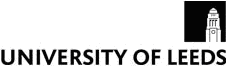 Taught Postgraduate Extension form (remote) To be completed and authorised by School academic or administrative staffPersonal DetailsProgramme Details format DD/MM/YYYYExtension Details place an ‘x’ against the reason & state if they are to be charged or notAuthorisationStudent IDFirst nameSurnameProgrammeOriginal start dateExtension fromExtension toReasonReasonReasonReasonFurther information (type below with any details of mitigating circumstances beyond control of student)DepartmentalEmploymentFinancialPersonalIllnessOtherFamilyOtherCharge extension feeYes No Visa Status (must be completed for all students)Is the student a Tier 4 international student? Yes  No   - if ‘No’, please move on to Authorisation sectionIf above answer is ‘Yes’, is the student required to remain in Leeds during their extension period? Yes  No If answer to 2 is ‘Yes’, refer the student to International Student Advice (ISA) on internationalstudents@leeds.ac.uk for advice about their immigration status
Completed by (name)DateDepartmentSignature (tick in lieu of signature) (tick in lieu of signature) (tick in lieu of signature)Please return completed form promptly to Programmes & Assessment (Operations): studentrecords@adm.leeds.ac.uk Please return completed form promptly to Programmes & Assessment (Operations): studentrecords@adm.leeds.ac.uk Please return completed form promptly to Programmes & Assessment (Operations): studentrecords@adm.leeds.ac.uk Please return completed form promptly to Programmes & Assessment (Operations): studentrecords@adm.leeds.ac.uk 